23/03/2023 10:41BionexoRESULTADO – TOMADA DE PREÇON° 2023103TP35475HEAPAO Instituto de Gestão e Humanização – IGH, entidade de direito privado e sem fins lucrativos,classificado como Organização Social, vem tornar público o resultado da Tomada de Preços,com a finalidade de adquirir bens, insumos e serviços para o HEAPA - Hospital Estadual deAparecida de Goiânia, com endereço à Av. Diamante, s/n - St. Conde dos Arcos, Aparecida deGoiânia/GO, CEP: 74.969-210.Bionexo do Brasil LtdaRelatório emitido em 23/03/2023 10:41CompradorIGH - HUAPA - HOSPITAL DE URGÊNCIA DE APARECIDA DE GOIÂNIA (11.858.570/0004-86)AV. DIAMANTE, ESQUINA C/ A RUA MUCURI, SN - JARDIM CONDE DOS ARCOS - APARECIDA DEGOIÂNIA, GO CEP: 74969-210Relação de Itens (Confirmação)Pedido de Cotação : 275484008COTAÇÃO Nº 35475 - MATERIAL DE HIGIENE E LIMPEZA - HEAPA MAR/2023Frete PróprioObservações: -*PAGAMENTO: Somente a prazo e por meio de depósito em conta PJ do fornecedor.*FRETE: Só serão aceitas propostas com frete CIF e para entrega no endereço: AV. DIAMANTE,ESQUINA C/ A RUA MUCURI, JARDIM CONDE DOS ARCOS, AP DE GOIÂNIA/GO CEP: 74969210, dia ehorário especificado. *CERTIDÕES: As Certidões Municipal, Estadual de Goiás, Federal, FGTS eTrabalhista devem estar regulares desde a data da emissão da proposta até a data do pagamento.*REGULAMENTO: O processo de compras obedecerá ao Regulamento de Compras do IGH,prevalecendo este em relação a estes termos em caso de divergência.Tipo de Cotação: Cotação NormalFornecedor : Todos os FornecedoresData de Confirmação : TodasFaturamentoMínimoValidade daPropostaCondições dePagamentoFornecedorPrazo de EntregaFrete ObservaçõesCirurgica Goiania EireliGOIÂNIA - GOMarcelo Simoes Gusmao - (62)3 dias apósconfirmação1R$ 500,000019/03/202330 ddlCIFnull99161-4121diretor@cirurgicagoiania.com.brMais informaçõesProgramaçãode EntregaPreçoUnitárioValorTotalProdutoCódigoFabricante Embalagem Fornecedor Comentário JustificativaQuantidadeUsuárioRosana DeOliveiraMouraESPONJA DELIMPEZA DUPLAFACE -ESPONJADUPLA FACE -SUPERPRO -SUPERPRO;1° Nãofatura 2° NãoatingeCirurgicaGoianiaEireliR$0,9800R$58,80001460-UNDnull60 UnidadeUNIDADEfaturamento.23/03/202310:38HIPOCLORITOSODIO 1% COMESTABILIZADORGL 5 L ->ENVASADO EMEMBALAGEMOPACA.APRESENTARREGISTRO NOMINISTERIO DASAUDE/ANVISAE LAUDOHIPOCLORITOSODIO 1% COMESTABILIZADORGL 5 L - PROLINK - PRORosana DeOliveiraMouraPrazo depagamentonão atende a 12,8900instituição;CirurgicaGoianiaEireliR$R$103,12002351-UNDnull8 Galao23/03/202310:38LINKTÉCNICO. -GALAOPANOMULTIUSOROLO C/ 600PANOS 28CM X40CM X 240M -INOVEN -Rosana DeOliveiraMouraPANOMULTIUSOROLO C/ 600PANOS 28CM X0CM X 240MFornecedoresnãohomologadosnaCirurgicaGoianiaEireliR$0,0000R$350556-UNDnull30 Unidade82.400,000023/03/202310:384instituição;INOVENhttps://bionexo.bionexo.com/jsp/RelatPDC/relat_adjudica.jsp1/2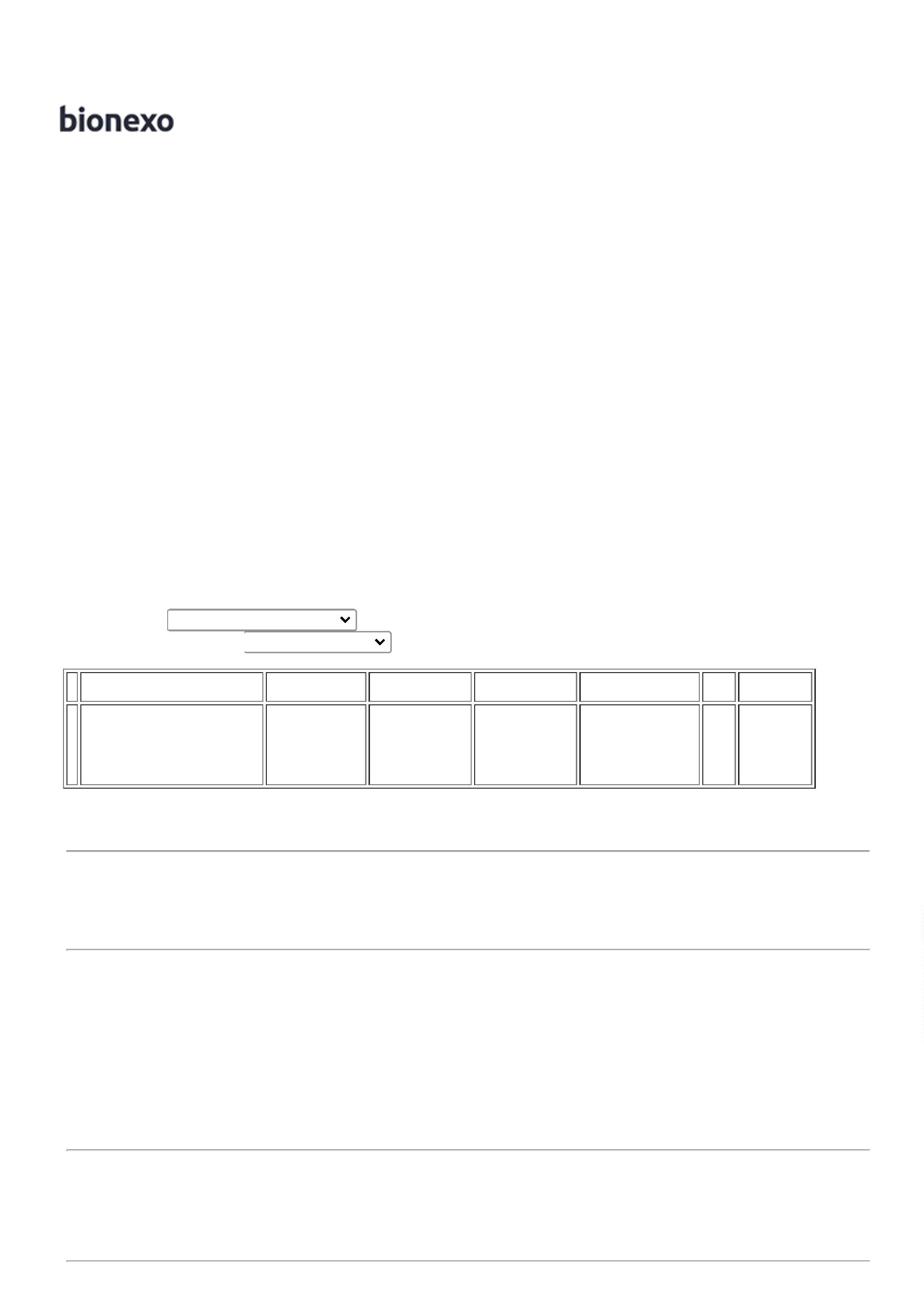 23/03/2023 10:41BionexoSABONETELIQUIDOP/BANHOPERFUMADO PHNEUTRO GALAO5 LITROS -FLORABELLA -FLORABELLASABONETELIQUIDOP/BANHOPERFUMADO PHNEUTRO GALAORosana DeOliveiraMouraFornecedoresnãohomologadosnaCirurgicaGoianiaEireliR$24,9500R$998,0000451887-UNDnull40 Galao23/03/202310:38instituição;5LITROSTotalParcial:R$1138.038.03.559,9200Total de Itens da Cotação: 4Total de Itens Impressos: 4TotalGeral:R$3.559,9200Clique aqui para geração de relatório completo com quebra de páginahttps://bionexo.bionexo.com/jsp/RelatPDC/relat_adjudica.jsp2/2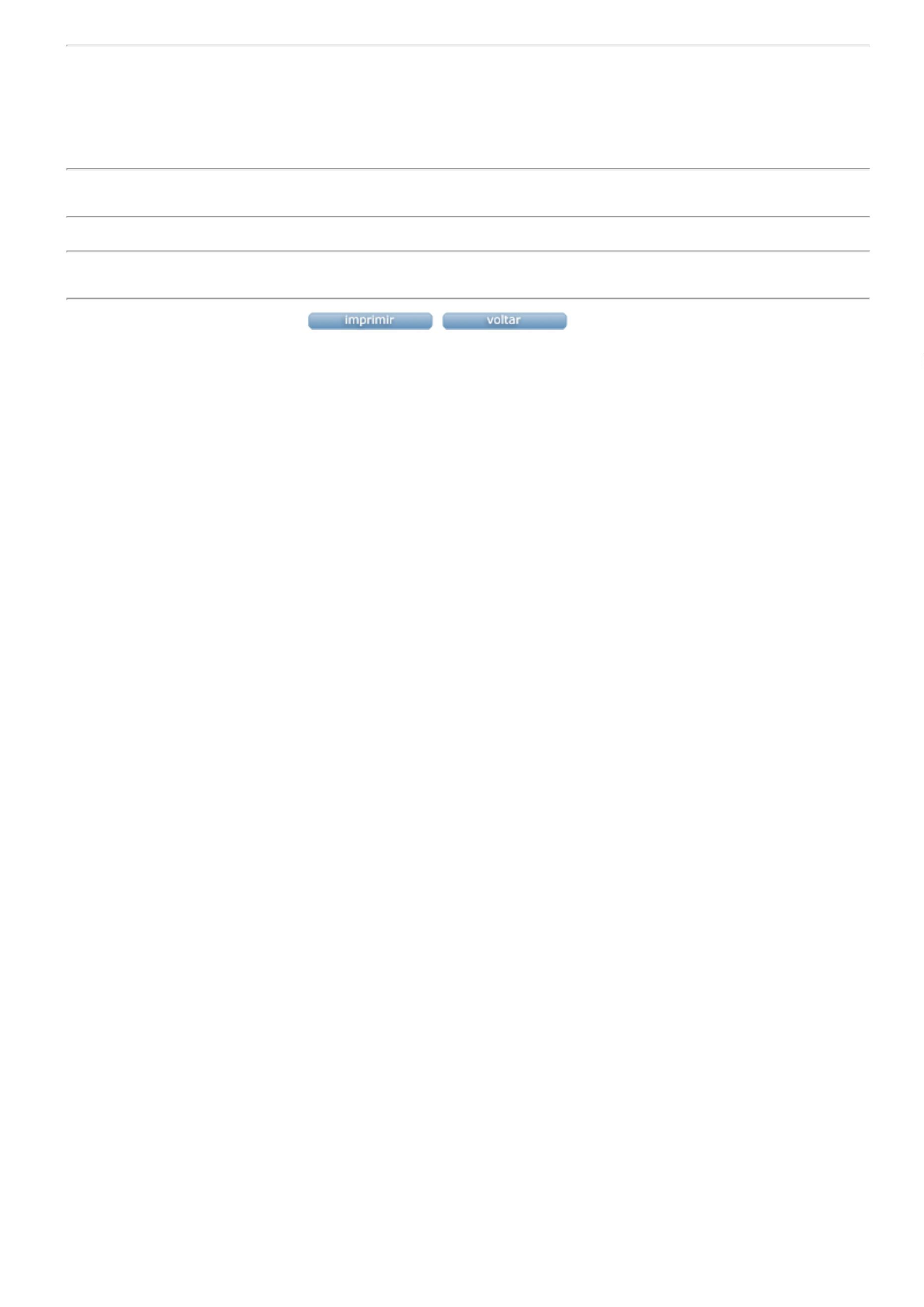 